ПРИКАЗ № 245-ВИНа основании поступивших заявлений и документов в соответствии с п. 9.2.11 Устава Ассоциации СРО «Нефтегазизыскания-Альянс», п. 3.7 Положения о реестре членов Ассоциации СРО «Нефтегазизыскания-Альянс»:ПРИКАЗЫВАЮВнести в реестр членов Ассоциации в отношении ООО «ТСС» (ИНН 7704868526), номер в реестре членов Ассоциации - 254:Генеральный директор                                                                                                   А.А. Ходус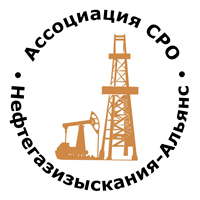 Ассоциация саморегулируемая организация«Объединение изыскателей для проектирования и строительства объектов топливно-энергетического комплекса«Нефтегазизыскания-Альянс»Об изменении сведений, содержащихся в реестре членов09.06.2022 г.Категория сведенийСведенияМесто нахождения юридического лица и его адрес125212, РФ, г. Москва, вн. тер. г. муниципальный округ Войковский, ш. Ленинградское, д. 46, помещ. 6П, офис 11Е